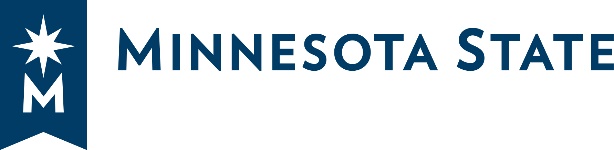 [INSTRUCTIONS FOR COMPLETING THIS FORM ARE IN RED AND BRACKETS.  PLEASE COMPLETE EVERY FIELD AND DELETE ALL INSTRUCTIONS INCLUDING THE BRACKETS. This form is to be used for purchases over $100,000 OR contracts/amendments beyond 5 years AND Construction contracts over $250,000 OR contracts/amendments beyond 5 years.] System Procedures 5.14.2, Part 2 & 6 Subpart B; and 5.14.5, Part 4, subpart D require 
completion of this form for purchases over $100,000REQUEST FOR VICE CHANCELLOR APPROVALRequester Information[Requester must have delegated authority to sign the contract or amendment]Vendor/Supplier InformationProject Information[Please attach required documents, such as solicitation, supplier quote, proposal or professional service contract as required by Marketplace workflow approval]Instructions for Submission for Approval: Please upload/attach this document to your contract in Marketplace, or if related to design or construction, please route to Facilities Program Manager.  Approved	DisapprovedBy:      	, Vice Chancellor for Finance and FacilitiesDate:      	Reason for Disapproval:      Name of Institution: Contact Name: Job TitleDepartment/PresidentEmail:Phone:Company NameContact Name: Job TitleAddress: Email: Phone:Request Date: Funding SourceCost Center NumberCost Center NumberCost Center NumberCost Center NumberRequest type: Purchase over $100,000 (Materials or equipment only, no services). Services Contract over $100,000 or beyond 5 years. Design/Construction contract over $250,000 or beyond 5 years. Needs to be fully captured in e-builder. Purchase over $100,000 (Materials or equipment only, no services). Services Contract over $100,000 or beyond 5 years. Design/Construction contract over $250,000 or beyond 5 years. Needs to be fully captured in e-builder. Purchase over $100,000 (Materials or equipment only, no services). Services Contract over $100,000 or beyond 5 years. Design/Construction contract over $250,000 or beyond 5 years. Needs to be fully captured in e-builder. Purchase over $100,000 (Materials or equipment only, no services). Services Contract over $100,000 or beyond 5 years. Design/Construction contract over $250,000 or beyond 5 years. Needs to be fully captured in e-builder. Purchase over $100,000 (Materials or equipment only, no services). Services Contract over $100,000 or beyond 5 years. Design/Construction contract over $250,000 or beyond 5 years. Needs to be fully captured in e-builder.New PurchaseEstimated CostEstimated CostAmendment Amendment Estimated CostPO/Contract Amount$      $      Original AmountOriginal Amount$      Contingency Planned$      $      Amendment AmountAmendment Amount$      Total Amount$      $      Total AmountTotal Amount$      Explain the reason for the purchase/contractContract Location Marketplace	Contract/Requisition Number:      Contract/Requisition Number:      Contract/Requisition Number:      Contract/Requisition Number:      Contract Location e-Buildere-Builder Project Number:     e-Builder Project Number:     e-Builder Project Number:     e-Builder Project Number:     Contract Location OtherPlease, specify:      Please, specify:      Please, specify:      Please, specify:      Contract Term  Greater than 5 years	 Not greater than 5 years Greater than 5 years	 Not greater than 5 years Greater than 5 years	 Not greater than 5 years Greater than 5 years	 Not greater than 5 years Greater than 5 years	 Not greater than 5 yearsIf greater than 5 years, please explain:Vendor Selection Process Master or Cooperative Contract Master or Cooperative Contract Master or Cooperative ContractContract Number:      Contract Number:      Vendor Selection Process Public Notice  Public Notice  Public Notice Date of Solicitation:      Date of Solicitation:      Vendor Selection Process Public Notice  Public Notice  Public Notice Method of Notice:      Method of Notice:      Vendor Selection Process Public Notice  Public Notice  Public Notice Number of responses:      Number of responses:      Vendor Selection Process Single Source: Single Source: Single Source:Attach Single Source Exemption formAttach Single Source Exemption form